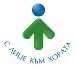 ЗАПОВЕД№ ОКД-13-02-2В. Търново, 25.09.2023 г.На основание чл. 32, ал. 1 от Закона за администрацията и чл. 43, ал.1 от Закона за здравословни и безопасни условия на труд,О П Р Е Д Е Л Я МСЪСТАВ НА ОБЛАСТЕН СЪВЕТ ПО УСЛОВИЯ НА ТРУДНА ОБЛАСТ ВЕЛИКО ТЪРНОВО1. Представители на Областна администрация Велико Търново:1.1.ПРЕДСЕДАТЕЛ: Ивайло Здравков – Областен управител;ЧЛЕНОВЕ: 1.2.Цанко Стефанов – главен експерт, Дирекция АКРРДС;1.3.Илиян Илиев – главен експерт, Дирекция АКРРДС;1.4.Моника Петкова – главен специалист, Дирекция АКРРДС;1.5.Искра Бояджиева – главен специалист, Дирекция АКРРДС.Петима представители на представителните организации на работодателите, както следва:2.1.Представител на Търговско промишлена палата;2.2.Представител на Конфедерация на работодателите и индустриалците вБългария;2.3.Представител на Асоциацията на индустриалния капитал в България;2.4.Представител на Българска стопанска камара;2.5.Представител на Съюз за стопанска инициатива.Петима представители на националните синдикални организации (КНСБ и КТ „Подкрепа”) в съотношение 3:2. Всяка календарна година синдикалните организации сменят квотите на представителите си, запазвайки съотношението 3:2.Областният съвет по условия на труд на област Велико Търново:-обсъжда състоянието на дейността по осигуряването на здравословни и безопасни условия на труд в областта;-координира дейността на териториалните органи по контрола на условията на труд;-приема регионални програми за проучване и разработване на проекти за оптимизиране на условията на труд и ги представя на фонд "Условия на труд" за финансиране;-оказва съдействие на комитетите и групите по условия на труд за решаване на конкретни проблеми, и други.Организацията на дейността на Областния съвет по условия на труд на област Велико Търново се осъществява по реда на утвърден Правилник за организацията и дейността на Областен съвет за условията на труд на област Велико Търново.Настоящата заповед отменя Заповед № ОКД-13-02-1/02.03.2023 г. на Областен управител на област Велико Търново.	Копие от заповедта да се връчи за сведение и изпълнение на заинтересованите лица.ИВАЙЛО ЗДРАВКОВ (П)Областен управител на област Велико Търново